Grupa „Biedronki”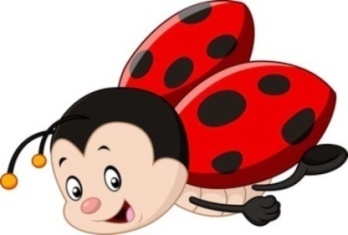 Luty, tydzień IV            Temat tygodnia: Poznajemy zawodyCele/ umiejętności dzieci:- poznanie zawodu piekarza- prezentacja, degustacja różnego rodzaju pieczywa,   określanie jego smaku, zapachu, koloru  - słuchanie fragmentów muzyki klasycznej o wyraźnym ładunku    emocjonalnym,  „buźki”, emotikony – rozpoznawanie i nazywanie uczuć  i emocji- wykonanie ludzika z drucików kreatywnych- animacje zgodnie z poleceniem    N.: Ludzik podnosi prawą rękę do góry. Zgina lewe kolano itp. – ćwiczenie     określania kierunków w przestrzeni od drugiej osoby- doskonalenie umiejętności klasyfikowania przedmiotów- identyfikowanie    przedmiotów z danym zawodem - kształtowanie odporności emocjonalnej, nauka właściwej reakcji na przegraną,   gratulowanie zwycięzcy- ćwiczenia grafomotoryczne – kalkowanie rysunków, kolorowanie według   własnego pomysłu. - poznanie obrazu graficznego cyfry 6, rozwijanie umiejętności dokonywania   prostych operacji matematycznych - utrwalanie wiadomości na temat zawodów o ważnym znaczeniu społecznym:  strażaka, policjanta, lekarza 